DOPRINOS AKADEMSKE ZAJEDNICE ZAŠTITI LJUDSKIH PRAVA U BIHAPPLICATION FORM Contact E-mailAbstractKeywords: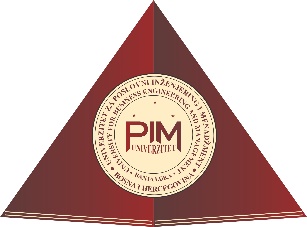 UNIVERZITET ZA POSLOVNI INŽENJERING I MENADŽMENT BANJA LUKAUNIVERSITY FOR BUSINESS ENGINEERING AND MANAGEMENT BANJA LUKAPRAVNI FAKULTETSpasovdanska 22, 71123 Istočno Sarajevo – LukavicaTelefon: 057/344-422E-mail: info@pravnifakultet.edu.ba 		www.pravnifakultet.edu.ba202220222022                    Place                    Place                    PlaceDate          Date of BirthTitleNameName                              Surname                               Surname                               Surname Name of the Insitution and CallingName of the Insitution and CallingName of the Insitution and CallingName of the Insitution and CallingName of the Insitution and CallingName of the Insitution and CallingName of the Insitution and CallingName of the Insitution and CallingI am Submitting a Paper under the TitleI am Submitting a Paper under the TitleI am Submitting a Paper under the TitleI am Submitting a Paper under the TitleI am Submitting a Paper under the TitleI am Submitting a Paper under the TitleI am Submitting a Paper under the TitleI am Submitting a Paper under the TitleContact AddressContact AddressContact AddressContact AddressContact AddressContact AddressContact PhoneContact Phone